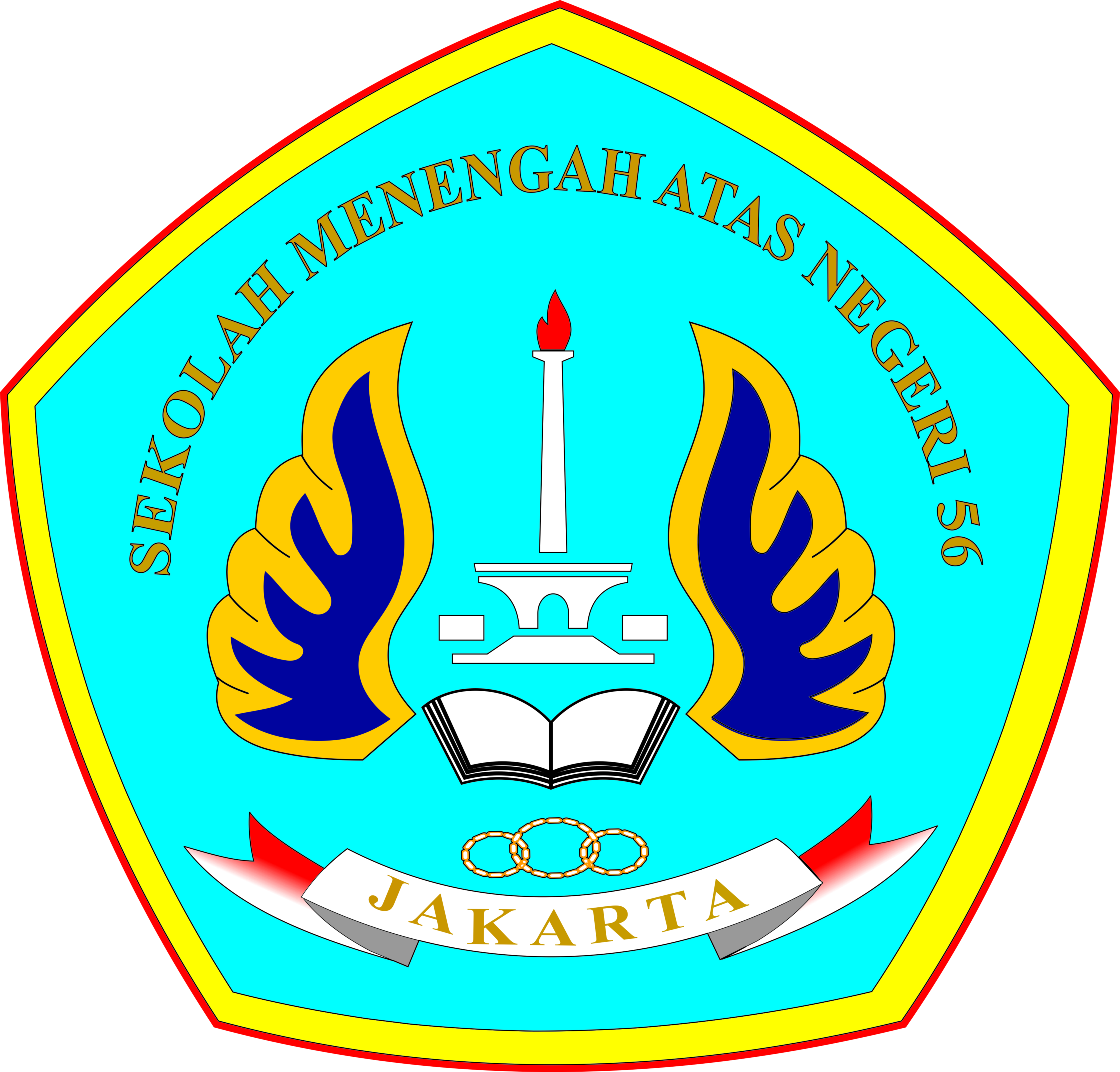 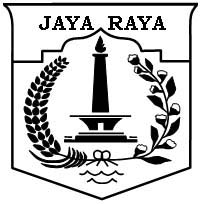 ULANGAN AKHIR SEMESTER GENAP 2015/2016LEMBAR SOALMata Pelajaran 	: MatematikaKelas/Program 	: XHari, Tanggal 	: Senin, 15 September 2008Waktu 		: 90 menitPETUNJUK UMUM :Tulis nama dan nomor peserta Anda pada lembar jawaban.Dahulukan menjawab soal-soal yang dianggap mudah.Kerjakan pada lembar jawaban yang disediakan.Bentuk Essay.Tidak diperbolehkan menggunakan kalkulator.Periksalah pekerjaan Anda sebelum diserahkan kepada pengawas.Jelaskan mengapa Demokrasi dapat di pahami sebagai aktualisasi dari hak asasi manusia !Jelaskan cara mewujudkan kasih Allah melalui Demokrasi !Tuliskan 8 nilai- nilai yang termasuk Demokrasi !Menurut pendapatmu apakah pelaksanaan Demokrasi di Indonesia sudah berjalan dengan baik ? Jelaskan !Jelaskan 3 cara yang dapat kamu lakukan untuk mewujudkan makna nilai-nilai Demokrasi !Jelaskan makna nilai - nilai demokrasi sesuai dengan iman Kristen !Jelaskan konsep Kristen tentang Damai Sejahtera !Jelaskan mengapa manusia berdamai dengan Allah, diri sendiri, dan alam sekitarnya!Tuliskan 3 tantangan yang biasa dialami sebagai pembawa damai sejahtera dan bagaimana caramu mengatasinya !Jelaskan tindakan apa yang dapat kamu lakukan dalam kehidupan sehari-hari untuk menunjukkan pembawa damai sejahtera yang proaktif !